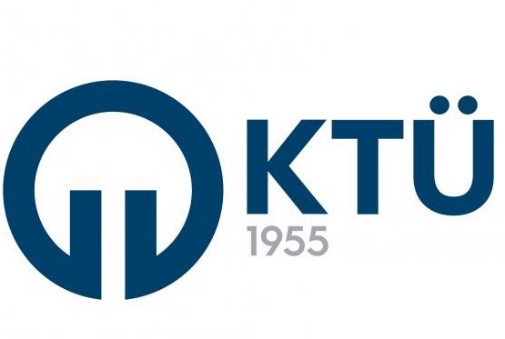 T. C.KARADENİZ TEKNİK ÜNİVERSİTESİ ARAKLI ALİ CEVAT ÖZYURTMESLEK YÜKSEKOKULUÖĞRENCİ STAJ DOSYASI	ÖĞRENCİNİN	ADI SOYADI		:	BÖLÜMÜ		:	PROGRAMI		:	SINIFI			:	NUMARASI		:	STAJ DÖNEMİ	: …/…/…... - …/…/…....Karadeniz Teknik Üniversitesi Staj Yönergesi gereğince, Öğrencilerin aşağıda belirtilen maddeye özellikle uymaları gerekmektedir. Aksi taktirde stajları kabul edilmeyecektir.Madde 4.3. Öğrenci staj yapmak istediği kurumdan alacağı staj yapma isteğinin kabul edildiğine dair başlıklı veya kaşeli, tarihli ve stajın adını içeren onaylı bir belge ile yarıyılın bitiminden en az bir (1) hafta önce Bölüm Staj Komisyonu Başkanlığına başvurur. Öğrencinin başvurusu Staj Komisyonu tarafından incelenerek ve gerektiğinde staj yeriyle ilgili detaylı bilgiler istenerek stajın o kurumda yapılıp yapılamayacağına karar verilir. Öğrenciler stajlarına staj komisyonundan onay aldıktan sonra başlayabilirler. Staj komisyonunun onayı olmadan başlanan stajlar geçerli değildir.T. C.KARADENİZ TEKNİK ÜNİVERSİTESİARAKLI ALİ CEVAT ÖZYURT MESLEK YÜKSEKOKULUÖĞRENCİ STAJ DOSYASISTAJ DÖNEMİ:  …/…/…... - …/…/…....STAJ SÜRESİ: ……… iş günüÖĞRENCİNİNADI, SOYADIBÖLÜMÜPROGRAMISINIFINUMARASIİŞYERİNİN ADI VE ADRESİ:EĞİTİCİ PERSONELİNADI, SOYADI, UNVANI VE İMZASI…/…/20... TARİHİNDEN …/…/20... TARİHİNE KADAR BİR HAFTALIK ÇALIŞMA PROGRAMI…/…/20... TARİHİNDEN …/…/20... TARİHİNE KADAR BİR HAFTALIK ÇALIŞMA PROGRAMI…/…/20... TARİHİNDEN …/…/20... TARİHİNE KADAR BİR HAFTALIK ÇALIŞMA PROGRAMI…/…/20... TARİHİNDEN …/…/20... TARİHİNE KADAR BİR HAFTALIK ÇALIŞMA PROGRAMI…/…/20... TARİHİNDEN …/…/20... TARİHİNE KADAR BİR HAFTALIK ÇALIŞMA PROGRAMI…/…/20... TARİHİNDEN …/…/20... TARİHİNE KADAR BİR HAFTALIK ÇALIŞMA PROGRAMI…/…/20... TARİHİNDEN …/…/20... TARİHİNE KADAR BİR HAFTALIK ÇALIŞMA PROGRAMI…/…/20... TARİHİNDEN …/…/20... TARİHİNE KADAR BİR HAFTALIK ÇALIŞMA PROGRAMIGÜNLERYAPILAN İŞAÇIKLAMALARIN BULUNDUĞU YAPRAK NO’SUPAZARTESİSALIÇARŞAMBAPERŞEMBECUMACUMARTESİÖĞRENCİNİN İMZASI          MKONTROL EDENİNSI                   :  İMZASI       :GÜNLERYAPILAN İŞAÇIKLAMALARIN BULUNDUĞU YAPRAK NO’SUPAZARTESİSALIÇARŞAMBAPERŞEMBECUMACUMARTESİÖĞRENCİNİN İMZASI          MKONTROL EDENİNSI                   :  İMZASI       :GÜNLERYAPILAN İŞAÇIKLAMALARIN BULUNDUĞU YAPRAK NO’SUPAZARTESİSALIÇARŞAMBAPERŞEMBECUMACUMARTESİÖĞRENCİNİN İMZASI          MKONTROL EDENİNSI                   :  İMZASI       :GÜNLERYAPILAN İŞAÇIKLAMALARIN BULUNDUĞU YAPRAK NO’SUPAZARTESİSALIÇARŞAMBAPERŞEMBECUMACUMARTESİÖĞRENCİNİN İMZASI          MKONTROL EDENİNSI                   :  İMZASI       :GÜNLERYAPILAN İŞAÇIKLAMALARIN BULUNDUĞU YAPRAK NO’SUPAZARTESİSALIÇARŞAMBAPERŞEMBECUMACUMARTESİÖĞRENCİNİN İMZASI          MKONTROL EDENİNSI                   :  İMZASI       :GÜNLERYAPILAN İŞAÇIKLAMALARIN BULUNDUĞU YAPRAK NO’SUPAZARTESİSALIÇARŞAMBAPERŞEMBECUMACUMARTESİÖĞRENCİNİN İMZASI          MKONTROL EDENİNSI                   :  İMZASI       :GÜNLERYAPILAN İŞAÇIKLAMALARIN BULUNDUĞU YAPRAK NO’SUPAZARTESİSALIÇARŞAMBAPERŞEMBECUMACUMARTESİÖĞRENCİNİN İMZASI          MKONTROL EDENİNSI                   :  İMZASI       :GÜNLERYAPILAN İŞAÇIKLAMALARIN BULUNDUĞU YAPRAK NO’SUPAZARTESİSALIÇARŞAMBAPERŞEMBECUMACUMARTESİÖĞRENCİNİN İMZASI          MKONTROL EDENİNSI                   :  İMZASI       :KISIMYAPRAK NO: YAPILAN İŞTARİH: .../…/20...Değerlendirenin adı, soyadı unvanı ve imzası:Değerlendirenin adı, soyadı unvanı ve imzası:Değerlendirenin adı, soyadı unvanı ve imzası:KISIMYAPRAK NO: YAPILAN İŞTARİH: .../…/20...Değerlendirenin adı, soyadı unvanı ve imzası:Değerlendirenin adı, soyadı unvanı ve imzası:Değerlendirenin adı, soyadı unvanı ve imzası:KISIMYAPRAK NO: YAPILAN İŞTARİH: .../…/20...Değerlendirenin adı, soyadı unvanı ve imzası:Değerlendirenin adı, soyadı unvanı ve imzası:Değerlendirenin adı, soyadı unvanı ve imzası:KISIMYAPRAK NO: YAPILAN İŞTARİH: .../…/20...Değerlendirenin adı, soyadı unvanı ve imzası:Değerlendirenin adı, soyadı unvanı ve imzası:Değerlendirenin adı, soyadı unvanı ve imzası:KISIMYAPRAK NO: YAPILAN İŞTARİH: .../…/20...Değerlendirenin adı, soyadı unvanı ve imzası:Değerlendirenin adı, soyadı unvanı ve imzası:Değerlendirenin adı, soyadı unvanı ve imzası:KISIMYAPRAK NO: YAPILAN İŞTARİH: .../…/20...Değerlendirenin adı, soyadı unvanı ve imzası:Değerlendirenin adı, soyadı unvanı ve imzası:Değerlendirenin adı, soyadı unvanı ve imzası:KISIMYAPRAK NO: YAPILAN İŞTARİH: .../…/20...Değerlendirenin adı, soyadı unvanı ve imzası:Değerlendirenin adı, soyadı unvanı ve imzası:Değerlendirenin adı, soyadı unvanı ve imzası:KISIMYAPRAK NO: YAPILAN İŞTARİH: .../…/20...Değerlendirenin adı, soyadı unvanı ve imzası:Değerlendirenin adı, soyadı unvanı ve imzası:Değerlendirenin adı, soyadı unvanı ve imzası:KISIMYAPRAK NO: YAPILAN İŞTARİH: .../…/20...Değerlendirenin adı, soyadı unvanı ve imzası:Değerlendirenin adı, soyadı unvanı ve imzası:Değerlendirenin adı, soyadı unvanı ve imzası:KISIMYAPRAK NO: YAPILAN İŞTARİH: .../…/20...Değerlendirenin adı, soyadı unvanı ve imzası:Değerlendirenin adı, soyadı unvanı ve imzası:Değerlendirenin adı, soyadı unvanı ve imzası:KISIMYAPRAK NO: YAPILAN İŞTARİH: .../…/20...Değerlendirenin adı, soyadı unvanı ve imzası:Değerlendirenin adı, soyadı unvanı ve imzası:Değerlendirenin adı, soyadı unvanı ve imzası:KISIMYAPRAK NO: YAPILAN İŞTARİH: .../…/20...Değerlendirenin adı, soyadı unvanı ve imzası:Değerlendirenin adı, soyadı unvanı ve imzası:Değerlendirenin adı, soyadı unvanı ve imzası:KISIMYAPRAK NO: YAPILAN İŞTARİH: .../…/20...Değerlendirenin adı, soyadı unvanı ve imzası:Değerlendirenin adı, soyadı unvanı ve imzası:Değerlendirenin adı, soyadı unvanı ve imzası:KISIMYAPRAK NO: YAPILAN İŞTARİH: .../…/20...Değerlendirenin adı, soyadı unvanı ve imzası:Değerlendirenin adı, soyadı unvanı ve imzası:Değerlendirenin adı, soyadı unvanı ve imzası:KISIMYAPRAK NO: YAPILAN İŞTARİH: .../…/20...Değerlendirenin adı, soyadı unvanı ve imzası:Değerlendirenin adı, soyadı unvanı ve imzası:Değerlendirenin adı, soyadı unvanı ve imzası:KISIMYAPRAK NO: YAPILAN İŞTARİH: .../…/20...Değerlendirenin adı, soyadı unvanı ve imzası:Değerlendirenin adı, soyadı unvanı ve imzası:Değerlendirenin adı, soyadı unvanı ve imzası:KISIMYAPRAK NO: YAPILAN İŞTARİH: .../…/20...Değerlendirenin adı, soyadı unvanı ve imzası:Değerlendirenin adı, soyadı unvanı ve imzası:Değerlendirenin adı, soyadı unvanı ve imzası:KISIMYAPRAK NO: YAPILAN İŞTARİH: .../…/20...Değerlendirenin adı, soyadı unvanı ve imzası:Değerlendirenin adı, soyadı unvanı ve imzası:Değerlendirenin adı, soyadı unvanı ve imzası:KISIMYAPRAK NO: YAPILAN İŞTARİH: .../…/20...Değerlendirenin adı, soyadı unvanı ve imzası:Değerlendirenin adı, soyadı unvanı ve imzası:Değerlendirenin adı, soyadı unvanı ve imzası:KISIMYAPRAK NO: YAPILAN İŞTARİH: .../…/20...Değerlendirenin adı, soyadı unvanı ve imzası:Değerlendirenin adı, soyadı unvanı ve imzası:Değerlendirenin adı, soyadı unvanı ve imzası:KISIMYAPRAK NO: YAPILAN İŞTARİH: .../…/20...Değerlendirenin adı, soyadı unvanı ve imzası:Değerlendirenin adı, soyadı unvanı ve imzası:Değerlendirenin adı, soyadı unvanı ve imzası:KISIMYAPRAK NO: YAPILAN İŞTARİH: .../…/20...Değerlendirenin adı, soyadı unvanı ve imzası:Değerlendirenin adı, soyadı unvanı ve imzası:Değerlendirenin adı, soyadı unvanı ve imzası:KISIMYAPRAK NO: YAPILAN İŞTARİH: .../…/20...Değerlendirenin adı, soyadı unvanı ve imzası:Değerlendirenin adı, soyadı unvanı ve imzası:Değerlendirenin adı, soyadı unvanı ve imzası:KISIMYAPRAK NO: YAPILAN İŞTARİH: .../…/20...Değerlendirenin adı, soyadı unvanı ve imzası:Değerlendirenin adı, soyadı unvanı ve imzası:Değerlendirenin adı, soyadı unvanı ve imzası:KISIMYAPRAK NO: YAPILAN İŞTARİH: .../…/20...Değerlendirenin adı, soyadı unvanı ve imzası:Değerlendirenin adı, soyadı unvanı ve imzası:Değerlendirenin adı, soyadı unvanı ve imzası:KISIMYAPRAK NO: YAPILAN İŞTARİH: .../…/20...Değerlendirenin adı, soyadı unvanı ve imzası:Değerlendirenin adı, soyadı unvanı ve imzası:Değerlendirenin adı, soyadı unvanı ve imzası:KISIMYAPRAK NO: YAPILAN İŞTARİH: .../…/20...Değerlendirenin adı, soyadı unvanı ve imzası:Değerlendirenin adı, soyadı unvanı ve imzası:Değerlendirenin adı, soyadı unvanı ve imzası:KISIMYAPRAK NO: YAPILAN İŞTARİH: .../…/20...Değerlendirenin adı, soyadı unvanı ve imzası:Değerlendirenin adı, soyadı unvanı ve imzası:Değerlendirenin adı, soyadı unvanı ve imzası:KISIMYAPRAK NO: YAPILAN İŞTARİH: .../…/20...Değerlendirenin adı, soyadı unvanı ve imzası:Değerlendirenin adı, soyadı unvanı ve imzası:Değerlendirenin adı, soyadı unvanı ve imzası:KISIMYAPRAK NO: YAPILAN İŞTARİH: .../…/20...Değerlendirenin adı, soyadı unvanı ve imzası:Değerlendirenin adı, soyadı unvanı ve imzası:Değerlendirenin adı, soyadı unvanı ve imzası:KISIMYAPRAK NO: YAPILAN İŞTARİH: .../…/20...Değerlendirenin adı, soyadı unvanı ve imzası:Değerlendirenin adı, soyadı unvanı ve imzası:Değerlendirenin adı, soyadı unvanı ve imzası:KISIMYAPRAK NO: YAPILAN İŞTARİH: .../…/20...Değerlendirenin adı, soyadı unvanı ve imzası:Değerlendirenin adı, soyadı unvanı ve imzası:Değerlendirenin adı, soyadı unvanı ve imzası:KISIMYAPRAK NO: YAPILAN İŞTARİH: .../…/20...Değerlendirenin adı, soyadı unvanı ve imzası:Değerlendirenin adı, soyadı unvanı ve imzası:Değerlendirenin adı, soyadı unvanı ve imzası:KISIMYAPRAK NO: YAPILAN İŞTARİH: .../…/20...Değerlendirenin adı, soyadı unvanı ve imzası:Değerlendirenin adı, soyadı unvanı ve imzası:Değerlendirenin adı, soyadı unvanı ve imzası:KISIMYAPRAK NO: YAPILAN İŞTARİH: .../…/20...Değerlendirenin adı, soyadı unvanı ve imzası:Değerlendirenin adı, soyadı unvanı ve imzası:Değerlendirenin adı, soyadı unvanı ve imzası:KISIMYAPRAK NO: YAPILAN İŞTARİH: .../…/20...Değerlendirenin adı, soyadı unvanı ve imzası:Değerlendirenin adı, soyadı unvanı ve imzası:Değerlendirenin adı, soyadı unvanı ve imzası:KISIMYAPRAK NO: YAPILAN İŞTARİH: .../…/20...Değerlendirenin adı, soyadı unvanı ve imzası:Değerlendirenin adı, soyadı unvanı ve imzası:Değerlendirenin adı, soyadı unvanı ve imzası:KISIMYAPRAK NO: YAPILAN İŞTARİH: .../…/20...Değerlendirenin adı, soyadı unvanı ve imzası:Değerlendirenin adı, soyadı unvanı ve imzası:Değerlendirenin adı, soyadı unvanı ve imzası:KISIMYAPRAK NO: YAPILAN İŞTARİH: .../…/20...Değerlendirenin adı, soyadı unvanı ve imzası:Değerlendirenin adı, soyadı unvanı ve imzası:Değerlendirenin adı, soyadı unvanı ve imzası:KISIMYAPRAK NO: YAPILAN İŞTARİH: .../…/20...Değerlendirenin adı, soyadı unvanı ve imzası:Değerlendirenin adı, soyadı unvanı ve imzası:Değerlendirenin adı, soyadı unvanı ve imzası: